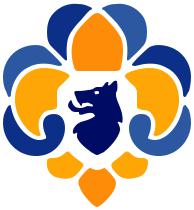 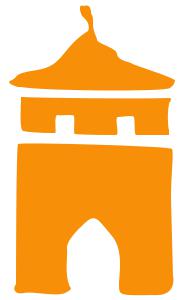 Přihláška na letní tábor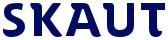 STARÁBOLESLAVPořadatelem tábora je Junák - český skaut, středisko Stará Boleslav, z.s. se sídlem Železná 151, Stará Boleslav, IČO: 66000254Termín: neděle 4. 8. 2019 - neděle 18. 8. 2019 (benjamínci pouze první týden, tedy do neděle 11.8.2019)Cena: 2700 CZK / 14 dnů (2500 CZK 1. sourozenec, 2300 CZK druhý a další sourozenec pokud oba jedou na 14dní) 1700 CZK / 7 dnůMísto: Raspenava - Folbrechtova louka, Frýdlant v Čechách, 464 01Jméno a příjmení: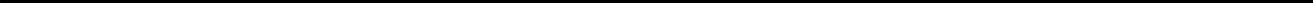 Datum narození:Adresa: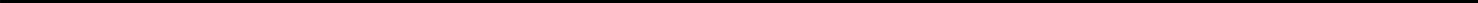 Dítě má tyto zdravotní problémy a omezení: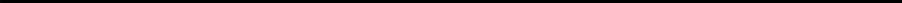 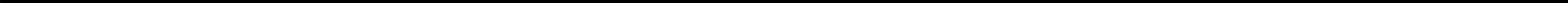 Dítě bere pravidelně tyto léky: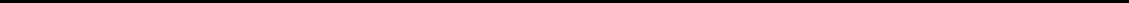 Dítě je plavec  /  částeční plavec  /  neplavecAdresa a telefon rodičů či jiných příbuzných dostupných po dobu tábora (slouží ke kontaktu v případě nemoci apod.)Další závažné informace pro vedení tábora (mluvení ze spaní,zvládání hygienických návyků atd.)Podpisem na přihlášce rodiče potvrzují, že byli seznámeni a souhlasí s následujícími podmínkami:Vyplněná a podepsaná přihláška musí být odevzdána do 15. 4. 2019Účastnický poplatek 2700 CZK (příp. 2500 CZK / 2300 CZK u sourozenců či 1700 CZK při účasti jeden týden) musí být zaplacen v hotovosti či bankovním převodem na účet střediska nejpozději do 31. 5. 2019Na účastníky tábora se vztahuje táborový řád a denní režim. V případě závažného porušení tábor-ového řádu může být účastník tábora na základě rozhodnutí vedení tábora vyloučen, v takovém případě hradí rodiče účastníka veškeré náklady s ukončením pobytu spojené. Provozovatel nevrací alikvotní část účastnického poplatku.Všichni účastníci tábora jsou jako členové Junáka - českého skauta centrálně pojištěni pro případ úrazu. Provozovatel tábora neručí za ztráty a zničení cenností (drahé kovy, elektronika…)Návštěvy rodičů na táboře nejsou žádoucí, případná návštěva musí být předem prokonzultována a domluvena s vedením tábora.Během plnění samostatných zkoušek a výzev nemusí být dítě pod přímým dohledem vedoucích. Rodiče mají právo být informováni o podrobnostech zkoušek.S osobními údaji je nakládáno ve smyslu zákona č. 101/2000 Sb. o ochraně osobních údajů.Rodiče souhlasí s fotografováním dítěte v rámci činnosti, s archivací těchto fotografií a s jejich použitím při prezentaci a propagaci činnosti např. v kronikách, tisku, na internetu, atd. Dále rodiče souhlasí, že v případě výskytu vší v táboře budou učiněna patřičná opatření.Rodiče mají právo na vyžádání nahlédnout do táborové dokumentace, včetně vyúčtování tábora.Veškeré další informace a zodpovězení dotazů možno získat na schůzce s rodiči, případně u vedoucích oddílů či vedení střediska. Prosíme rodiče, aby se schůzky zúčastnili případně se na veškeré dotazy dop-taly vedoucího oddílu. Vedení tábora nemůže být zodpovědné za neinformovanost rodičů.Případný přeplatek tábora bude použit na nákup a údržbu střediskového majetku.Stornovací poplatek:0% do 20. 7. 2019; 20% do  27. 7. 2019; 50% od 27. 7. 2019 do 3. 8. 2019; 100 % od 4. 8. 2019Pokud je dítě odhlášeno ze zdravotních důvodů, a je to doloženo lékařským potvrzením nebo pokud bude pobyt ukončen z jiných závažných důvodů, jejichž závažnost zváží vedení tábora, vrací se uhrazená částka v plné výši.Pokud dítě nastoupí později nebo ukončí pobyt z jiných důvodů (stesk aj.) nevrací se žádná finanční náhrada.Nedílnou součástí závazné přihlášky je:fotokopie průkazu zdravotní pojišťovnyoriginál nebo fotokopie posudku o zdravotní způsobilosti dítěte k účasti na zotavovací akciDne	VPodpis rodiče / zákonného zástupce dítětePosudek o zdravotní způsobilosti dítěte k účasti na zotavovací akci a škole v příroděEvidenční číslo posudku:1. Identifikační údajeNázev poskytovatele zdravotnických služeb vydávajícího posudek:Adresa sídla nebo místa podnikání poskytovatele:IČO:Jméno, popřípadě jména a příjmení posuzovaného dítěte:Datum narození posuzovaného dítěte:Adresa místa trvalého pobytu nebo jiného bydliště na území České republiky posuzovaného dítěte:Účel vydání posudkuPosudkový závěrA.Posuzované dítě k účasti na škole v přírodě nebo zotavovací akci:a.je zdravotně způsobilé*)b.není zdravotně způsobilé*)c.je zdravotně způsobilé za podmínky (s omezením)*)**)B.Posuzované dítě:a.se podrobilo stanoveným pravidelným očkováním ANO – NE b.je proti nákaze imunní (typ/druh)c.má trvalou kontraindikaci proti očkování (typ/druh)d.je alergické nae.dlouhodobě užívá léky (typ/druh, dávka)Poznámka:*) Nehodící se škrtněte**) Bylo-li zjištěno, že posuzované dítě je zdravotně způsobilé s omezením, uvede se omezení podmiňující zdravotní stav způsobilosti k účasti na zotavovací akci a škole v přírodě.4. PoučeníProti bodu 3. části A) tohoto posudku lze podle § 46 odst. 1 zákona č. 373/2011 Sb., o specifických zdravotních službách, ve znění pozdějších předpisů, podat návrh na jeho přezkoumání do 10 pracovních dnů ode dne jeho prokazatelného předání poskytovatelem zdravotnických služeb, který posudek vydal. Návrh na přezkoumání lékařského posudku nemá odkladný účinek, jestliže z jeho závěru vyplývá, že posuzovaná osoba je pro účel, pro nějž byla posuzována, zdravotně nezpůsobilá nebo zdravotně způsobilá s podmínkou.Potvrzuji, že výše uvedená osoba je řádně očkovaná podle očkovacího kalendáře.5. Oprávněná osobaJméno, popřípadě jména a příjmení oprávněné osoby:Vztah k posuzovanému dítěti(zákonný zástupce, opatrovník, pěstoun, popř. další příbuzný dítěte):Oprávněná osoba převzala posudek do vlastních rukou dne:Podpis oprávněné osobyDatum vydání posudku:Jméno, říjmení a podpis lékaře a razítko poskytovatele zdravotnických služebPROHLÁŠENÍ O BEZINFEKČNOSTIPísemné prohlášení rodičůPořadatel tábora Junák - český skaut, středisko Stará Boleslav, z. s.Termín: neděle 4. 8. 2019 - neděle 18. 8. 2018 (benjamínci pouze první týden)Jméno dítěte:Datum narození:Prohlašuji, že dítě je v současné době plně zdravotně způsobilé k účasti na akci, nejeví známky akut-ního onemocnění (například horečky nebo průjmy), a není mi známo, že by ve 14 kalendářních dnech před odjezdem na akci přišlo do styku s fyzickou osobou nemocnou infekčním onemocněním nebo podezřelou z nákazy. Dítěti není nařízeno karanténní opatření.Jsem si vědom právních a finančních důsledků. Které by pro mne vyplynuly, kdyby z nepravdivých úda-jů tohoto prohlášení vzniklo zdravotní ohrožení dětského kolektivu.Zdravotníkovi předávám tyto léky (název, užívání):Dne:  4. 8. 2019	Podpis rodičů:Informace k táboruPozorně čtěte informace na druhé straně přihlášky, dbejte, aby zde uvedené náležitosti (doklady a plat-ba) byly včas odevzdány, aby mohlo být vaše dítě na tábor přijato.Důrazně nedoporučujeme brát na tábor jakoukoliv elektroniku (mobilní telefon, mp3 přehrávač, digitál-ní hry apod.) či jiné cennosti.Přejete-li si platit fakturou, doručte informace k jejímu vystavení (název, adresa a IČO zaměstnavatele, jmého dítěte, datum narození a jmého rodiče, na kterého bude faktura vystavena) na e-mail Barbory Horákové beso@seznam.cz co nejdříve, případně předejte údaje vedoucí oddílu. Stejný postup zvolte, pokud potřebujete doklad o zaplacení pro zdravotní pojišťovnu, která Vám na tábor může také přispět.Pro platbu převodem použitjte číslo účtu střediska vedeného u Fio banky 2501174382/2010 var. symbol = rodné číslo dítěte bez lomítka.Vedení tábora:vedoucí tábora – Barbora Horáková 776 188 638zástupce vedoucí tábora -  Petr Šťastný  703 675 645zdravotnice tábora - Jitka Petráková - 776 750 546